                        COL  PATROCINIO DEL COMUNE UNICO DI: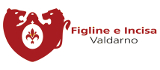 IL SOTTOSCRITTO :____________________________________________________________________________		GENITORE  DI_________________________________________________________________________________NATO  IL  ____________________________________________________________________________________RESIDENTE A ______________________________  VIA________________________________________________CELL.________________________  FISSO _____________________ 2° NUMERO____________________________	COMUNICAZIONI_______________________________________________________________________________Per pagamento con bonifico bancario :UBI BANCA   intestato ad ATLETICA FUTURA A.S.D.  IT77B0311105463000000092066 nella causale indicare nome e cognome bambino, anno di nascita e settimana che si intende prenotare( ad esempio settimana dal 11/06 al 15/06/2018)
CHIEDE A CODESTA associazione SPORTIVA DI ISCRIVERE IL PROPRIO FIGLIO AL  CENTRO ESTIVO GIOCO,SPORT & NATURA  nelle seguenti settimane dopo aver preso visione del volantino ed averne  accettato i termini.SA  NUOTARE ( sbarrare si o no )    	SI			NOAcconsento alla pubblicazione sul sito FUTURA  e profilo Facebook Atl. Futura, di foto del proprio figlio/a  SI     NO		PRENOTAZIONE:SETTIMANA ASSICURATA 	DAL _____________ AL _______________ MESE__________________RINNOVI:SETTIMANA ASSICURATA 	DAL _____________ AL _______________ MESE__________________SETTIMANA ASSICURATA 	DAL _____________ AL _______________ MESE__________________SETTIMANA ASSICURATA 	DAL _____________ AL _______________ MESE__________________SETTIMANA ASSICURATA 	DAL _____________ AL _______________ MESE__________________FIRMATelefono 339447121 silvia   dalle 9.00 alle 12.00 e dalle 15.30 alle 19.00 dal lunedì al venerdì  e.mail  :  segreteria@atleticafutura.itsito web: www.atletica futura.it